В соответствии с Федеральным законом от 06 октября 2003 г. № 131-ФЗ «Об общих принципах организации местного самоуправления в Российской Федерации» администрация Альбусь-Сюрбеевского сельского поселения Комсомольского района Чувашской Республики п о с т а н о в л я е т:1. Состав Совета по противодействию коррупции в Альбусь-Сюрбеевском сельском поселении Комсомольского района, утвержденный постановлением администрации Альбусь-Сюрбеевского сельского поселения от 01 июня 2015 года № 44 «О Совете по противодействию коррупции в Альбусь-Сюрбеевском сельском поселении Комсомольского района», изложить в редакции согласно приложению к настоящему постановлению.2. Настоящее постановление вступает в силу после его официального опубликования в информационном бюллетене «Вестник Альбусь-Сюрбеевского сельского поселения».Врио главы Альбусь-Сюрбеевскогосельского поселения                                                                         О.А.АлексееваПриложение к постановлению администрации Альбусь-Сюрбеевского сельского поселения от 11.02.2019  № 07СоставСовета по противодействию коррупциив Альбусь-Сюрбеевском  сельском поселении Комсомольского районаГордеев В.Н. - глава Альбусь-Сюрбеевского сельского поселения  Комсомольского района, председатель Совета;Алексеева О.А. – ведущий специалист-эксперт администрации Альбусь-Сюрбеевского сельского поселения, заместитель председателя Совета;Сейфуллова Э.С. – специалист-эксперт администрации Альбусь-Сюрбеевского сельского поселения, секретарь Совета;Соколова О.Р. – заведующий сектором юридической службы администрации Комсомольского района (по согласованию);Асейнов Ф.Ф. - депутат Собрания депутатов Альбусь-Сюрбеевского сельского поселения  Комсомольского района (по согласованию). ЧАВАШ  РЕСПУБЛИКИКОМСОМОЛЬСКИ РАЙОНЭЛЬПУС  ЯЛ           ПОСЕЛЕНИЙĔН     АДМИНИСТРАЦИЙĔЙЫШĂНУ«11» февраль    2019 с. № 07Эльпус  ялĕ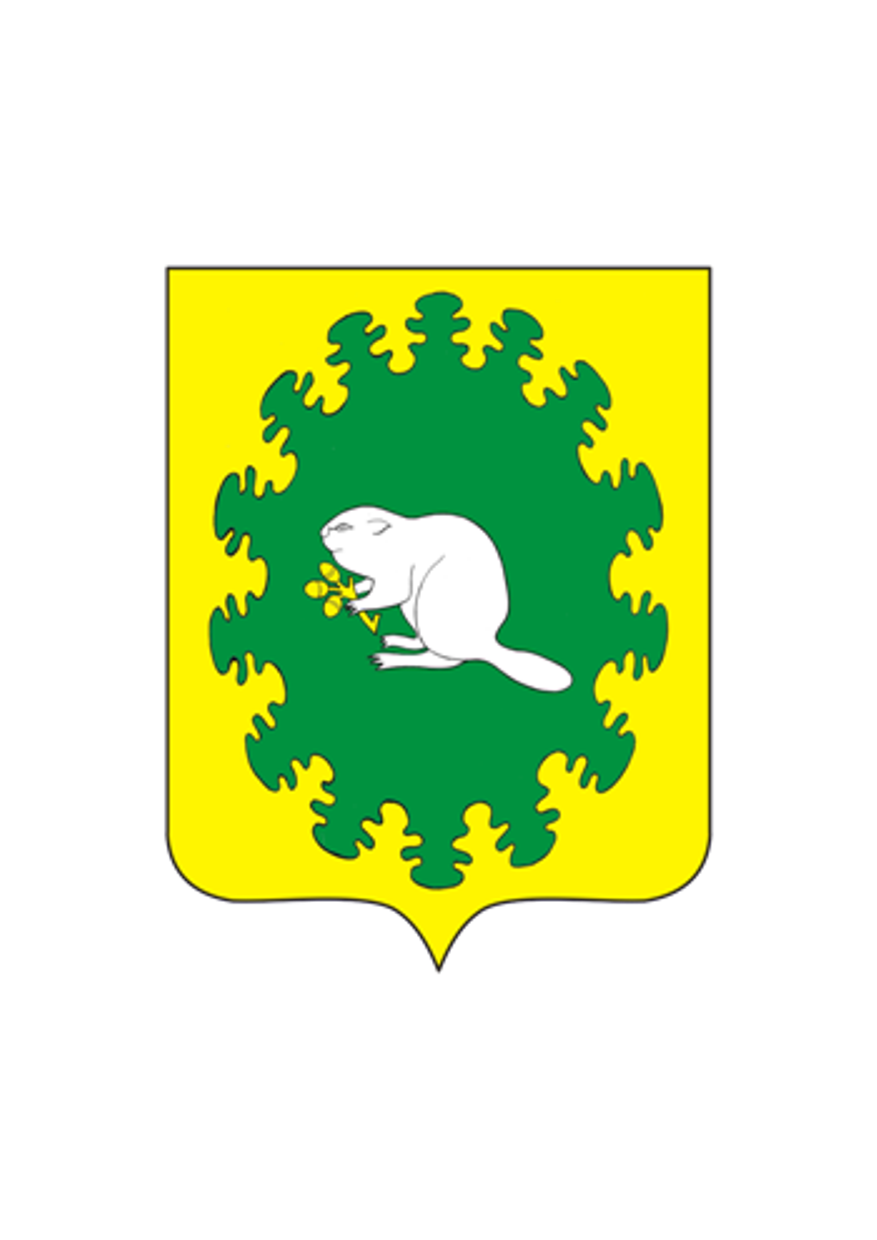 ЧУВАШСКАЯ РЕСПУБЛИКАКОМСОМОЛЬСКИЙ РАЙОНАДМИНИСТРАЦИЯ АЛЬБУСЬ-СЮРБЕЕВСКОГО СЕЛЬСКОГО ПОСЕЛЕНИЯПОСТАНОВЛЕНИЕ     «11»  февраля  2019 г.  № 07              деревня Альбусь-СюрбеевоО внесении изменений в постановление администрации Альбусь-Сюрбеевского сельского поселения от 01 июня 2015 года № 44 «О Совете по противодействию коррупции в Альбусь-Сюрбеевском сельском поселении Комсомольского района»